Beslutande myndighet:	Resultatområdes- / förvaltnings- / ekonomi- / utvecklings- / 
vård- och omsorgsdirektör Utdelning av beslut:	ansökande av undersökningstillstånd	föremålet för undersökningsarbetet / lärdomsprovsarbetet	informationsservicetjänstemannen (jämte bilagor)	social- och hälsovårdsnämnden (jämte bilagor)Ansökan om undersökningstillstånd för lärdomsprovsarbeteAnsökan om undersökningstillstånd för lärdomsprovsarbeteAnsökan om undersökningstillstånd för lärdomsprovsarbete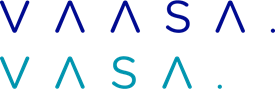 Ansökan har ankommit ____.____.20____Den sökandes efter- och förnamn      Den sökandes efter- och förnamn      Den sökandes efter- och förnamn      Hemadress 
     Postnummer och -anstalt
     Postnummer och -anstalt
     Telefonnummer 
     E-postadress 
     E-postadress 
     Läroanstalt, där du studerar
     Läroanstalt, där du studerar
     Läroanstalt, där du studerar
     Läroanstaltens kontaktuppgifter
     Läroanstaltens kontaktuppgifter
     Läroanstaltens kontaktuppgifter
     Andra sökanden (Namn, telefonnummer och e-post)
     Andra sökanden (Namn, telefonnummer och e-post)
     Andra sökanden (Namn, telefonnummer och e-post)
     Undersökningshandledaren i läroanstalten (namn och kontaktuppgifter)
     Undersökningshandledaren i läroanstalten (namn och kontaktuppgifter)
     Undersökningshandledaren i läroanstalten (namn och kontaktuppgifter)
     Kontaktperson i social- och hälsovårdsverket
     Kontaktperson i social- och hälsovårdsverket
     Kontaktperson i social- och hälsovårdsverket
     Namn på undersökningen/lärdomsprovsarbetet
     Namn på undersökningen/lärdomsprovsarbetet
     Namn på undersökningen/lärdomsprovsarbetet
     Kort beskrivning av undersökningen/lärdomsprovsarbetet (huvudsakliga mål, undersökningsmetoder, målgrupp)Kort beskrivning av undersökningen/lärdomsprovsarbetet (huvudsakliga mål, undersökningsmetoder, målgrupp)Kort beskrivning av undersökningen/lärdomsprovsarbetet (huvudsakliga mål, undersökningsmetoder, målgrupp)Nivå på undersökningen/ lärdomsprovsarbetet
  Kandidatexamen Magistersexamen Högre YHS-examen YHS-examen Annat, vad
      Högre YHS-examen YHS-examen Annat, vad
     Undersökningen ingår i en annan mer omfattande undersökning  Nej 
 Ja, vilken      Undersökningen ingår i en annan mer omfattande undersökning  Nej 
 Ja, vilken      Undersökningen ingår i en annan mer omfattande undersökning  Nej 
 Ja, vilken      Målgrupp Patienter/klienter Anhöriga Personalen Handlingar, journaler Annan, vilken      Målgrupp Patienter/klienter Anhöriga Personalen Handlingar, journaler Annan, vilken      Insamlingsmetod av material  Enkät Intervju Observation Dokument-/statistikanalys Annan, vilken      Den nytta eller de verkningar undersökningen medför för Vasa stad eller social- och hälsovårdsverket 
     Den nytta eller de verkningar undersökningen medför för Vasa stad eller social- och hälsovårdsverket 
     Den nytta eller de verkningar undersökningen medför för Vasa stad eller social- och hälsovårdsverket 
     Forskaren/forskarnas bindande och underskrifter  Då jag behandlar uppgifter om anställda, patienter eller klienter förbinder jag mig till att följa sekretess- och tystnadsplikten. Jag överlåter inga patient- och/eller klientuppgifter åt utomstående och använder inte de uppgifter jag fått till annat än undersökningsändamålet. Jag förbinder mig till att rapportera om undersökningen till den som beviljat undersöknings-tillståndet (serviceområdeschef/överskötare). Jag förbinder mig till att i första hand elektroniskt leverera den färdiga undersökningsrapporten till informationsservicetjänstemannen för att arkiveras. Jag förbinder mig till att bevara, skydda och förstöra konfidentiellt och sekretessbelagt undersökningsmaterial på ändamålsenligt och på ett enligt lagen avsett sätt.Forskaren/forskarnas bindande och underskrifter  Då jag behandlar uppgifter om anställda, patienter eller klienter förbinder jag mig till att följa sekretess- och tystnadsplikten. Jag överlåter inga patient- och/eller klientuppgifter åt utomstående och använder inte de uppgifter jag fått till annat än undersökningsändamålet. Jag förbinder mig till att rapportera om undersökningen till den som beviljat undersöknings-tillståndet (serviceområdeschef/överskötare). Jag förbinder mig till att i första hand elektroniskt leverera den färdiga undersökningsrapporten till informationsservicetjänstemannen för att arkiveras. Jag förbinder mig till att bevara, skydda och förstöra konfidentiellt och sekretessbelagt undersökningsmaterial på ändamålsenligt och på ett enligt lagen avsett sätt.Forskaren/forskarnas bindande och underskrifter  Då jag behandlar uppgifter om anställda, patienter eller klienter förbinder jag mig till att följa sekretess- och tystnadsplikten. Jag överlåter inga patient- och/eller klientuppgifter åt utomstående och använder inte de uppgifter jag fått till annat än undersökningsändamålet. Jag förbinder mig till att rapportera om undersökningen till den som beviljat undersöknings-tillståndet (serviceområdeschef/överskötare). Jag förbinder mig till att i första hand elektroniskt leverera den färdiga undersökningsrapporten till informationsservicetjänstemannen för att arkiveras. Jag förbinder mig till att bevara, skydda och förstöra konfidentiellt och sekretessbelagt undersökningsmaterial på ändamålsenligt och på ett enligt lagen avsett sätt. Min undersökning kan publiceras på Vasa stads internetsidor (offentliga www.vaasa.fi) Min undersökning kan publiceras på Vasa stads intranetsidor (till personalens förfogande) Min undersökning kan publiceras på Vasa stads internetsidor (offentliga www.vaasa.fi) Min undersökning kan publiceras på Vasa stads intranetsidor (till personalens förfogande) Min undersökning kan publiceras på Vasa stads internetsidor (offentliga www.vaasa.fi) Min undersökning kan publiceras på Vasa stads intranetsidor (till personalens förfogande)Datering 
     Underskrift och namnförtydligande
______________________________________________________
     Underskrift och namnförtydligande
______________________________________________________
     Datering 
     Underskrift och namnförtydligande______________________________________________________
     Underskrift och namnförtydligande______________________________________________________
     Datering 
     Underskrift och namnförtydligande______________________________________________________
     Underskrift och namnförtydligande______________________________________________________
     Liitteet
 Undersökningsplan Enkät- och/eller intervjuformulär Annat, vad? (t.ex. blankett för samtycke från patient/klient)
      Undersökningsplan Enkät- och/eller intervjuformulär Annat, vad? (t.ex. blankett för samtycke från patient/klient)
     Serviceområdeschefens / överskötarens förordande      Undersökningstillstånd förordas för godkännande enligt ansökan      Undersökningstillstånd förordas för godkännande med följande förändringar/villkor:____________________________________________________________________________________________________________________________________________________________________________________________________________________________________________________________________________________________________________________      Den undersökta organisationens namn FÅR förekomma i lärdomsprovsarbetet      Den undersökta organisationens namn FÅR INTE förekomma i lärdomsprovsarbetet Serviceområdeschefens / överskötarens förordande      Undersökningstillstånd förordas för godkännande enligt ansökan      Undersökningstillstånd förordas för godkännande med följande förändringar/villkor:____________________________________________________________________________________________________________________________________________________________________________________________________________________________________________________________________________________________________________________      Den undersökta organisationens namn FÅR förekomma i lärdomsprovsarbetet      Den undersökta organisationens namn FÅR INTE förekomma i lärdomsprovsarbetet Serviceområdeschefens / överskötarens förordande      Undersökningstillstånd förordas för godkännande enligt ansökan      Undersökningstillstånd förordas för godkännande med följande förändringar/villkor:____________________________________________________________________________________________________________________________________________________________________________________________________________________________________________________________________________________________________________________      Den undersökta organisationens namn FÅR förekomma i lärdomsprovsarbetet      Den undersökta organisationens namn FÅR INTE förekomma i lärdomsprovsarbetet Datering____.____.20____Förordare av undersökningstillstånd _________________________________________________________underskrift och namnförtydligandetjänsteställning:_____________________________________________Förordare av undersökningstillstånd _________________________________________________________underskrift och namnförtydligandetjänsteställning:_____________________________________________